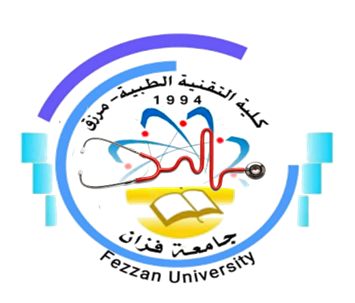 كلية التقنية الطبية/ مرزقنموذج توصيف مقرر دراسيأهداف المقرردفع الطالب إلى الاعتزاز بالوطن الذي ينتمي إليه على اعتبار أن التاريخ هو حلقة الوصل الذي تربط الأجيال اللاحقة بالأجيال السالفة.ربط الطالب بمقومات الأمة من الدين والأدب والأخلاق.التعرف على الوجوه الاستعمارية التي مرت على ليبيا منذ سنة 1510ومابعدها.محتوى المقررطرق التدريس محاضراتورقات عملتقارير  طرق التقييمالمراجع والدورياترئيس و منسق الجودة بالقسم العام : أ. نواسة علي بريكاومراجعة رئيس قسم الجودة : أ . خديجة عبدالسلام سعد1اسم المقرر الدراسي ورمزهتاريخ ليبيا الحديث والمعاصر GE208.2منسق المقررأ. أبوبكر عبدالسلام لاغا.3القسم / الشعبة التي تقدم البرنامجالقسم العام4الأقسام العلمية ذات العلاقة بالبرنامججميع الأقسام بالكلية5الساعات الدراسية للمقرر286اللغة المستخدمة في العملية التعليميةالعربية7السنة الدراسية / الفصل الدراسيالثاني 8تاريخ وجهة اعتماد المقرر2010/ 2011 جامعة سبها الموضوع العلميعدد الساعاتمحاضرةنبذه مختصرة عن أحوال ليبيا قبل احتلال الأسبان لطرابلس.44احتلال الأسبان لطرابلس أسبابه ونتائجه.44تنازل الإسبان عن طرابلس لمنظمة فرسان القديس يوحنا وإحالتها لليبيا ومقاومة الليبيين للغزو 44مجيء الأتراك العثمانيين الي ليبيا .     22العهد العثماني الأول.44العهد القرمانلي(أشهر الولات القرمانليين)22انهيار الأسرة القرمانلية(الأسباب والنتائج)44    العهد العثماني الثاني.44ر.مطرق التقييمتاريخ التقييمالنسبة المئوية1الامتحان النصفي الأول .الأسبوع السادس 20%2       الامتحان النصفي الثاني .            الإسبوع العاشر20%3الامتحان النهائي.           الأسبوع الرابع عشر 60%100 %عنوان المرجع المؤلفمكان تواجدهاالتذكار فيمن ملك طرابلس ومن كان فيها من الأخبار أبي عبدالله محمد بن خليل بن غلبون الطرابلسي.جامعة سبها .نفحات النسرين والريحان فيمن كان بطرابلس من الأعيانأحمد بن الحسين النائب الأنصاري.جامعة سبها.ليبيا منذ الفتح العربي وحتى سنة1911.إتوري روسي.جامعة سبها.الحوليات الليبية منذ الفتح العربي وحتى الغزو الإيطالي.شارل فيرو.جامعة سبها.أعلام ليبيا.الطاهر أحمد الزاوي.جامعة سبها.الإسبان وفرسان القديس يوحنا في طرابلس.عمر محمد الباروني.جامعة سبها.تاريخ ليبيا في العصر الحديث: من منتصف القرن السادس عشر حتى مطلع القرن العشرين ن. أ . بروشين.جامعة سبها.ليبيا أثناء العهد العثماني الثاني.فرانشيسكو كورو.جامعة سبها.